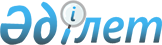 О признании утратившими силу постановлений Акимата областиПостановление Акимата Алматинской области от 17 июня 2003 года за N 50. Зарегистрировано Управлением юстиции Алматинской области от 4 июля 2003 года за N 1240.

      Примечание РЦПИ: На основании письма Департамента юстиции Алматинской области от 24 декабря 2004 года N 2-23/и-6065 постановление не подлежит государственной регистрации нормативных правовых актов, предусмотренной ст.38 Закона Республики Казахстан "О нормативных правовых актах" и применяется без нее.      На основании статьи 37 Закона "О местном государственном управлении в Республике Казахстан" от 23 января 2001 года N 148-II и в связи с преобразованием государственного учреждения "Алматинский областной отдел по координации и контролю деятельности предприятий торговли и сферы услуг" в государственное учреждение "Управление торговли и сферы услуг Алматинской области", Акимат области ПОСТАНОВЛЯЕТ:

       

1. Считать утратившими силу постановления Акимата области N 4 от 24 января 2003 года "Об организации и обеспечению работ по выдаче разовых талонов на рынках Алматинской области" и N 7 от 5 марта 2003 года "О внесении изменений в постановление" N 4 от 24.01.2003 г. "Об организации и обеспечению работ по выдаче разовых талонов на рынках Алматинской области".

       

2. Контроль за исполнением настоящего постановления возложить на заместителя Акима области Б. Такенова.      Аким области                               Ш. Кулмаханов
					© 2012. РГП на ПХВ «Институт законодательства и правовой информации Республики Казахстан» Министерства юстиции Республики Казахстан
				